国家艺术基金2019年度艺术人才培养资助项目《黎族合唱指挥艺术人才培养》学员报名表[注]：填写完毕，请务必转成PDF格式，再发至指定邮箱及打印邮寄。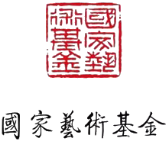 姓名及合唱声部性别电子版1寸照片（正规证件照）出生年月籍贯电子版1寸照片（正规证件照）政治面貌参加工作时间电子版1寸照片（正规证件照）专业职称学历/学位联系电话工作单位身份证号邮寄地址电子邮箱毕业院校个人简介（包括学历及获奖情况等）详细填写（如：2002年7月荣获奖项，颁发单位等）详细填写（如：2002年7月荣获奖项，颁发单位等）详细填写（如：2002年7月荣获奖项，颁发单位等）详细填写（如：2002年7月荣获奖项，颁发单位等）工作经历请详细填写（如：2002年9月—2005年7月，就职于某某学校某某学院等）请详细填写（如：2002年9月—2005年7月，就职于某某学校某某学院等）请详细填写（如：2002年9月—2005年7月，就职于某某学校某某学院等）请详细填写（如：2002年9月—2005年7月，就职于某某学校某某学院等）